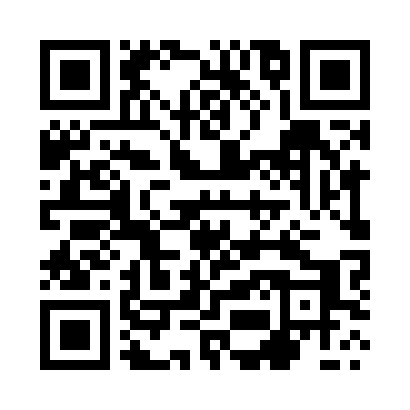 Prayer times for Kozia Gora, PolandWed 1 May 2024 - Fri 31 May 2024High Latitude Method: Angle Based RulePrayer Calculation Method: Muslim World LeagueAsar Calculation Method: HanafiPrayer times provided by https://www.salahtimes.comDateDayFajrSunriseDhuhrAsrMaghribIsha1Wed2:245:0312:375:478:1210:422Thu2:235:0112:375:488:1310:433Fri2:224:5912:375:498:1510:444Sat2:214:5712:365:508:1710:445Sun2:204:5512:365:518:1910:456Mon2:194:5312:365:528:2110:467Tue2:184:5112:365:538:2210:468Wed2:184:4912:365:548:2410:479Thu2:174:4712:365:558:2610:4810Fri2:164:4612:365:568:2810:4911Sat2:154:4412:365:578:2910:4912Sun2:154:4212:365:588:3110:5013Mon2:144:4012:365:598:3310:5114Tue2:134:3912:366:008:3410:5215Wed2:134:3712:366:018:3610:5216Thu2:124:3512:366:028:3810:5317Fri2:114:3412:366:038:3910:5418Sat2:114:3212:366:048:4110:5419Sun2:104:3112:366:058:4310:5520Mon2:104:2912:366:068:4410:5621Tue2:094:2812:366:078:4610:5722Wed2:094:2612:366:088:4710:5723Thu2:084:2512:376:098:4910:5824Fri2:084:2412:376:098:5010:5925Sat2:074:2212:376:108:5210:5926Sun2:074:2112:376:118:5311:0027Mon2:064:2012:376:128:5411:0128Tue2:064:1912:376:138:5611:0129Wed2:064:1812:376:138:5711:0230Thu2:054:1712:376:148:5811:0331Fri2:054:1612:376:159:0011:03